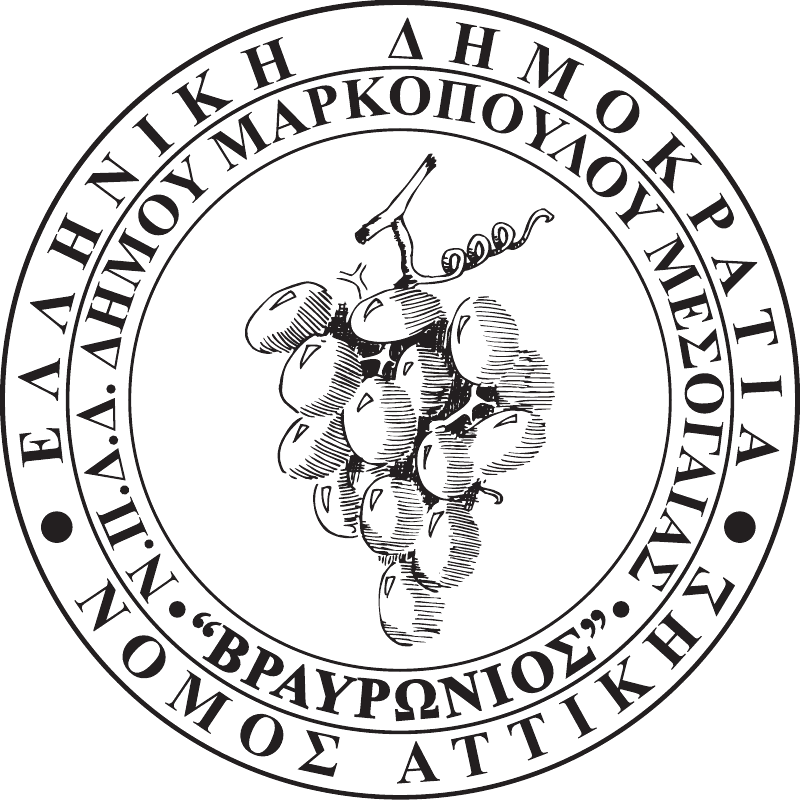 								ΑΡ.ΠΡΩΤ. 789								ΗΜΕΡ/ΝΙΑ: 16-10-2020Ν.Π.Δ.Δ. ΚΟΙΝΩΝΙΚΩΝ, ΑΘΛΗΤΙΚΩΝ, ΠΟΛΙΤΙΣΤΙΚΩΝ & ΠΕΡΙΒΑΛΛΟΝΤΙΚΩN ΔΡΑΣΤΗΡΙΟΤΗΤΩΝ ΔΗΜΟΥ ΜΑΡΚΟΠΟΥΛΟΥ ΜΕΣΟΓΑΙΑΣ «ΒΡΑΥΡΩΝΙΟΣ» Προς: Τα Τακτικά μέλη του Δ.Σ.Νικόλαος Κορωνιάς (αντιπρόεδρος)Καλή ΜαντάλαΔημήτριος ΚολιαβασίληςΧρήστος ΜπισιώτηςΙωάννης ΑϊδινιώτηςΜαρία-Μαργαρίτα ΜαντάλαΙωάννης ΣτρατουδάκηςΚωνσταντίνος ΚαλιακάτσοςΒασιλική ΓκλιάτηΜαρία ΣεραφείμΤα Αναπληρωματικά μέλη του Δ.Σ.Ευάγγελος ΔημητρίουΜελπομένη ΒαμποράκηΔημήτριος ΔρίτσαςΘεοφάνης ΣταμπέλοςΓιαννούλα ΛαδάΣταματίνα ΒλαχογιάννηΚωνσταντίνος ΔράκοςΠαρασκευή –Αφροδίτη Αγιασωτέλη	Παρακαλούμε, όπως προσέλθετε στην Αίθουσα Συνεδριάσεων «Ιατρού Μαρίας Γιάννη – Πίντζου» του Δημαρχείου Μαρκοπούλου την Τρίτη 20 Οκτωβρίου  2020΄, ώρα 14:30¨, προκειμένου να λάβετε μέρος στην δέκατη (10η) συνεδρίαση του Ν.Π.Δ.Δ., για την συζήτηση και λήψη απόφασης επί του μόνου θέματος της ημερήσιας διάταξης:	Λήψη απόφασης για νέες εγγραφές και επανεγγραφές παιδικών στους Δημοτικούς Παιδικούς Σταθμούς του Δήμου Μαρκοπούλου, για το σχολικό έτος 2020-2021.Η ΠΡΟΕΔΡΟΣ ΤΟΥ ΝΠΔΔΔΗΜΗΤΡΑ ΣΠΥΡ.ΔΡΑΚΟΥ